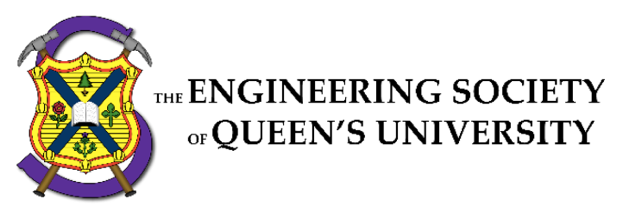 Council MinutesThursday, February 27, 20206:30 pm, Dunning 27Speaker: Thomas WrightSecretary: Dana Fahey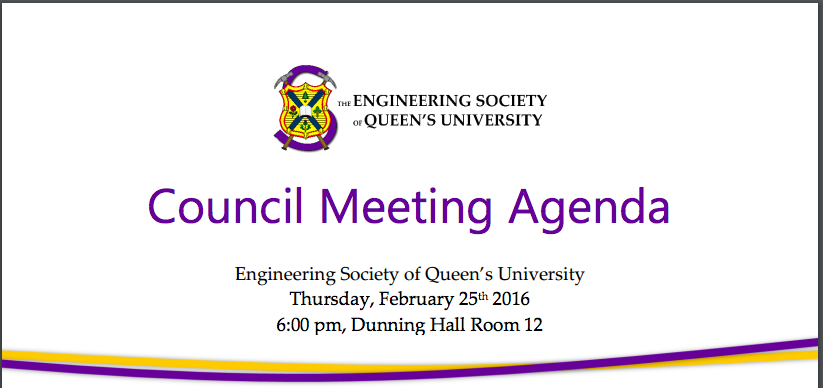 Council begins, 6:39 pm.I. ATTENDANCEII. ADOPTION OF THE AGENDAMotion 1   Whereas: An agenda was made; & whereas: we need to approve it; BE IT RESOLVED THAT:
Council approve the agenda of the Council meeting of Thursday, February 27, 2020, as seen on the Engineering Society website. Moved by: Ben “New Jinho” Zarichny Seconded by: Thomas “New Ben” Wright Motion passes, 6:40 pm.Ben Zarichny: I wanted to Move motion 6 to be the last motion. Helen Rotenberg: I want to move to move Motion 5 to the beginning.III. Adoption of the MinutesMotion 2  Whereas: It’s been some amount of time since the last council;
& whereas: Dana made the minutes for it and they need to be approved; BE IT RESOLVED THAT:
Council approve the minutes of the Council meeting of Tuesday, February 4th, 2020, as seen on the Engineering Society website. Moved by: Ben “Going Up” Zarichny Seconded by: Dana “On a Tuesday” Fahey Motion passes, 6:41 pmIV. BREAKBreak starts 6:42 pmBreak ends 6:44 pmV. Speaker’s Business   Thomas Wright: To begin, let us acknowledge that Queen’s is situated on traditional Anishinaabe and Haudenosaunee territory. We are grateful to be able to be live, learn and play on these lands. The council bucket will be circling around, all the proceeds go to the jacket bursary. VI. PresentationsBED fund presentationThea Rainford: We are the BED fund. Just to recap, most engineers pay $60 in their student fee every year, which goes to BED fund. We purchase equipment and endorse beneficial ideas to improve Queen’s Engineering based on student needs. This year we got almost $150,000. We’ll go through the proposals and vote on them afterwards. We’ll have a discussion between each discipline. First is First Year, they’re looking to spend 28,800 dollars of their $140,000 budget. They want to get 8 3D printers, 30 filaments, and 8 enclosures and carts. And side-cutters, screwdrivers, and hand drills. These are for MOD 1, because students felt they didn’t have enough tools to do their projects. The tools can be given out to groups of students, and are to be returned by the end of the year. Printers will be in the ILC, and students will be able to print their projects. They also want power supplies for MOD 2. General fund has a $50,000 budget they want to spend $3,000 they want 3 Airtames, water filling stations, 2 iPhone chargers, a USB charger, cables, white board markers, and HDMI adapters. These things will be house in the housed in the iCon cart, but they will be for general use. Genevieve: For Chem Eng Chem, they’re proposing to spend $18,000 of their $18,800 budget. There’s a mag white board, a fuel cell system, and an immersion heater.Thea Rainford: They want to buy the fuel cell in partnership with the department, so they’re spending their entire budget this time around, and the remainder will be paid by the department. Sydney Wilson: Geo has decided not to make a purchase this year, due to their small budget. Thea Rainford: So Apple Math is proposing to spend $2,000 of their $49,000 budget. They want to get 2 Leet code subscriptions, which is a program that you can use to study for technical interviews. They also want one printer for the orchard, and 6 textbooks for the orchard.Sydney Wilson: ECE will be spending $16,200 of their $76,000 budget. They’ll be getting graphics cards, power supplies, graphics enclosures, and HDMI cables and power bars.Thea Rainford: Eng Phys has decided to spend $10,000 of their of $32,000 budget. They are proposing to buy 4 white boards, 10 dry erase markers, and they want to buy a 3D printer in partnership with faculty as well.Genevieve: Civil is proposing to spend $21,000 of their $28,000. They are wanting to develop an AutoCAD course for OnQ. They also want a precision scale, and analytical balance, a concrete mixer, an absorption cone, a concrete air heater, and modifying dam models. Thea Rainford: So, the AutoCAD course is going to be fully sustainable, and will be taught in person next year, and put on OnQ for future years to learn. It’s not actually a certification through Queen’s but it’s just getting people the knowledge that they need to apply for civil jobs that is lacking from their curriculum. We’re still trying to figure out the logistics of this, but they want to spend $10,000 to develop this course and, and the civil rep for this year has said that she would like to take it on next year and make sure that it’s seen through. We also have people in the faculty that are willing to help with this. Sydney Wilson: Mech is spending $26,00 of their $110,000. They want to get a motion track suit which is for one of their third-year labs, as well as data acquisition software to go with it. Also 2 tripods, 8 calipers, a BioPak system, and they want to buy a 3D metal maker in partnership with the department again. Mining is spending $2,000 of their $7,000, and they will be getting a stock ticker. Christina Bisol: Can you go back to the apple slide. Is the printer with toner and paper? Thea Rainford: We had a discussion, the faculty is on board with purchasing it and will maintain it. Christina Bisol: Regarding the markers for general, how many are there?Peter Matthews: It’s the number of packages, it’s like 10 markers each.Christina Bisol: Will the AutoCAD thing be available to other students?Julia Barnes-James: Yes, it will be available to everyone and free.Alex MacKinnon: I like stock tickers, but how will it help mining?Thea Rainford: They can take commerce courses as electives in mining, and a lot rely on the prices of metals at certain times. I was assured that it is actually beneficial.Melissa Young: First Year is getting 8 3D printers, who will be maintaining them?Thea Rainford: This is all with Aphra, they proposed it.Felix LeClair: Where are they putting them?Thea Rainford: They’re on rolling carts in the ILC.Felix LeClair: Storage is tight in the ILC already though.Thea Rainford: Aphra said they know where they’re going. Helen Rotenberg: Departments have been consulted on all the propositions, which is better this year. Matt Julseth: Where is the stock ticker going?Thea Rainford: In the mining building cluster. As the fund, we don’t need to know where things are particularly going, we’re assured that they have room for the things that they need. That price is including the installation fee, so I’m assuming there’s room if they were able to get that far. Julia Barnes-James: With the BED fund, not all of it gets used and that’s a shame. If you ever have an idea it’s really easy to submit a proposal. Thea Rainford: We’re working on transparency, and were working on a different set up so that more money gets put towards good purchases. VIi. Discussion PeriodAddressing racism on campusDelaney Benoit: Hello all, so we wanted to do this for a number of reasons, the AMs had a discussion period which was very productive. I thought, why limit this discussion to the AMS representatives only? We wanted to discuss, in the past there have been a lot on incidences of intolerance on our campus. That’s not any one person or group’s fault, but moreso the culture on campus that allows it to happen. Instead of letting things wash by, we wanted to open the discussion and make some impactful change with your ideas and issues you know of. How we can be more inclusive? Engineering can be a leader in this, and we should take action ourselves to set a precedent. I’d like to open the floor to ideas for how we can make our society and campus a safer place. Alex MacKinnon: Are we going to release a report or statement on what is discussed after council to the rest of the society?Delaney Benoit: We weren’t intending to put out a release, we can talk about that. I’d be happy to share the outcome of the discussionZaid Kasim: I’ll take notes. Kaija Edwards: The last time I had a discussion like this, we were discussing sexism, and the problem isn’t individuals but more the culture. That leads to the people who do these things feeling safe to continue to do so. Maybe we could do a poster campaign. In my high school, we did something similar for LGBT rights and it really got people thinking and talking. It’s not huge, but it’s a good place to start, making people more aware, starts more talking between close friends on these issues.Delaney Benoit: A lot of issues stem from misinformation, so I think that a campaign could be a good place to start. Melissa Young: I’ve found there’s not a great way to report things. For example, the Mech department does Women in Eng chats, and a lot is said about what happens on campus, and you learn about a lot about what’s happening. I don’t end up seeing a lot of change from these conversations. I’ve not experienced racism, but some people on campus definitely have. It’s easier to address when we know it’s happening. We could start doing a Round Table or form to provide a resource to report it incidences when they occur, formally. Then we can make change. We should find a way to get and encourage the feedback.Delaney Benoit: Yes, I think that’s a great plan, creating avenues to share experiences.Ally Eastmure: I’m working with the equity team, and we’re working on an anonymous survey. One of the sections regards cultural diversity. We don’t always know what’s going on, the point if this is to find out where these incidences are coming from so we can combat them through education and initiatives. The survey has people selected a discipline, and they can choose to identify their culture, experiences, and suggestions, as they will often know what they need as support. The anonymity of the platform is important, so that ideas can be safely shared. Using this information, at the beginning of every year they can help determine holding initiatives in certain disciplines or faculty wide.Delaney Benoit: Fantastic, I’m sure council would love to know when it’s ready.Ally Eastmure: Should be ready in the next few days, we’re going to send it to the discipline heads so we can get responses.Julia Barnes-James: Last year civil held their own survey, and the biggest issue was that the percentage of women in civil dropped by half from undergrad to graduate studies. So that’s something we can try to address, we’ve been having talks in class, to get more people interested. That’s one effective thing, but it would be great for all of engineering. Christina Bisol:  Maybe having something more constant so you always have a resource to reach out to if something happens. Instead of waiting 6 months for a survey, when you may not be looking out for it.Natalie Arpin: Something from AMS, a lot of times people coming into First Year aren’t aware of issues on campus. We can integrate this into First Year curriculum somehow, maybe in APSC 100. So people have a chance to learn about these issues where attendance is mandatory, instead of O-Week, where the atmosphere is different and attendance isn’t mandatory. Delaney Benoit: A great discussion point, a lot of people come from different backgrounds, I do think that’s a great way to go about it. Where it goes in the First Year curriculum is an interesting discussion though. Nick Neokleous: Just on that, if we want to create a campus wide culture, it needs to be student and faculty based. We need the faculty on board, whatever plans we make won’t be conducive if they aren’t. Obviously, I’m not saying we need the faculty to be put through anything, but showing support could go a long way. Little things, like offering a bonus mark for doing the equity quiz. Delaney Benoit: You’re right, it can’t just be left to the students, the faculty has expressed interest in getting involved. I’m forgetting the name, but the international advisor was hired, and there’s a new Women in Engineering chair, so there are opportunities being created, but often they need student input.Felix LeClair: One thing, the echo chamber is a problem in this scenario, I’d like to think the vast majority of people are for these initiatives. However, we are the ones who will show up and that’s not necessarily what we need to change the culture here. We need to empower their voices not at these meetings, but outside in real life.  We need to not be afraid to have these discussions outside the professional scope, and call out behaviours, not in an aggressive way, but to make sure people realize what’s going on. Pushing for small changes day by day is how we change things in the long term. With that said, you may not represent a group of people that need help, but you have the audience. Bring the effected person to the group, to share their own experiences directly, it makes it more human and tangible. We touched on the question of making sure we have backing in from faculty, and I think it’s a good example to bring up that up until yesterday the head of ECE didn’t know there wasn’t a women’s washroom on their main floor. Things like that that important, and it can be surprising what people aren’t aware of. Bring things to their attention, never assume people know a problem exists.Delaney Benoit: We go to an old school, and a lot of our pride is grounded in history, some great and some not. Including the racist past to Kingston and discrimination against Women in Engineering. Not to say this is a bad place, but that background can fuel that. Not erase history, but overcome it.Mason Silver: Responding to the idea of having training during MOD 1 training, as a first year I don’t listen in those courses. We’ve all been through those not hearing what Brian Frank said. When you need to present an important issue, it needs to be when its pertinent. In my mind, the presenter should be pertinent to the issue, which I feel the instructors are not. Delaney Benoit: Okay, do you have a better place in mind? Mason Silver: I don’t know, we don’t listen very well I’ve realized. These are the people who listen and want to be involved. Most people don’t know what council is, and we can’t make a change without being able to communicate.Noa Wyman: I disagree that MOD 1 isn’t great place to hold such training, I think it is a great place to talk about it if it is done properly. We had one studio where we talked on equity situations, but it came from reading a case study and there wasn’t any follow up. The way it was written was somewhat comedic and that clearly wasn’t the point but it made it hard to take seriously. I don’t think we should rule out that place, it should be integrated in more than just whatever way they want. Natalie Arpin: There was some discussion on when you could get speakers to come in with experience, and discussing the issue in more of a small group. Delaney Benoit: All great points, I can’t agree enough that we shouldn’t be making light of these issues, they aren’t great topics.Carson Cook: This is a great discussion topic, to touch on the society’s part of it. There’s lost of EDI frameworks that help evaluate our organization. We could use those to evaluate ourselves and that could be a way to direct our planning towards systemic issues. Delaney Benoit: We went to a conference and didn’t end up evaluating ourselves, so we should do that. Katherine Faulkner: Back to the case study, we did one in 200 on sexism. There was a sexist comment made and the prof just said, “That’s enough humour for the day,” and it was laughed off. It’s important to bring up little things like that, things that happen so quickly and let people think racist actions are okay.Kaija: Edwards: I don’t know if you’ve ever been to the HR office, I didn’t find their resources to be very helpful. The representatives were great to talk to, but in terms of the options unless you’re being threatened, it’s difficult to do something about it. You’re options are doing something yourself about it. Obviously. It’s great to try and make things better, but were just students, and some people can’t get up and push forward after undergoing something serious. I feel there needs to be a safe space to talk about it at least.Delaney Benoit: There was a story told by one of the members, where she was called a slur getting off the bus. She said it was hard because it happened so fast and then she was off the bus and couldn’t do anything about it. Things like that you can’t address head on, but having somewhere to discuss them helps.Rein Tiisler: Katherine said the small things are important to focus on, and we’re probably going to talk about this with the delegates, but they had something interesting to say about micro-aggressions. Micro-aggressions are essentially a bunch of small things people do every day, that may even be unintentional. They outlined different terms and gave explanations, some things I’ve never even heard about. If we had something like that to implement, it could be beneficial because I think I learned a lot. Delaney Benoit: Yes, and the CSE delegates are coming next time to present to us. Alex MacKinnon: I’d like to emphasize that the odd comment can make people feel unsafe. I do have friends who make jokes, and I can tell they don’t understand why its insensitive. Some sort of outreach campaign could help that sort of thing. I’m pretty sure they don’t mean any harm, but they should be told that it is harmful. Regarding our ED team, the new team is fairly diverse which is great.Delaney Benoit: At the AMS assembly it was discussed whether it is productive to call someone out or have a productive conversation. Thanks for bringing that up. I think were headed in the right direction but can get better.Wilson Lai: something I saw in the Baine lab, a Caucasian student asking about the culture of international students. It was small, but cool to me, since I realized you never really see interactions like that. I realized that there are lot of international students that no one talks to, and interactions with them at all will push the pendulum forward. Delaney Benoit: On international culture, we struggle with that. I think that part of the reason that happens in our faculty is because we see low engagement in O-Week, because they’ve just arrived and have a lot of things to set up and don’t have time. Which is valid. Other barriers could be the cultural barriers, and that everyone’s fluent in English here. International students have a lot to offer because they bring that new perspective.Julia Takimoto: Back on the poster campaign, they had poster campaign when I was in Residence regarding racism and appropriation, and I’m wondering if anyone else here actually noticed those or saw impact? A number were focused on party themes and how that can be an issue here at Queen’s. It did address that awareness. Did anyone see, read, or feel those posters had an impact around them?Sylvie Asija: Going back to the first year APSC 100 workshops, I think that they would be a great place to hold some sort of training. They’re mandatory. However, the 100 profs aren’t really engaging and people don’t listen to them. People they will listen to are students they’re familiar with. There was a presentation that Kaija and Emily did for FYPCO’s and it was interactive and effective. Hosting something like that would be a great way to get people involved and be a not one and done deal, while coming from someone that they know, and being mandatory.Delaney Benoit: Someone more relatable would be better. A challenge there is that it’s hard to get training running these topics. Lots of people are comfortable running a talk on racism if they aren’t an expert. We do a lot of positive space training but not directly on racism, so it’s hard to find students who are qualified or comfortable to hold such training. Melissa Young: I’m now in 4th year, and we did little training in 2nd year. I was the last year that took common module, it had three lectures on ethics, equity, and law. The equity one felt like they were covering stuff too late. It was good, but it should be earlier in the Engineering curriculum. We had a guest lecture, a discussion, then an assignment. I think the first year’s mentioned that they had a discussion, but I feel a small assignment helps recall what you learned and makes you have independent thoughts about it.Felix LeClair: We’re having this discussion during black history month, which is a cool thing. One of the stories we should recognize should be brought up, as we should highlight the good. Queen’s wouldn’t exist without a man named Robert Sutherland, who is not well known on campus. He was an Afro-Canadian lawyer, with no children, and he left his estate to Queen’s. It was a transformative gift. The modern equivalent of 10’s of millions of dollars, but it’s not ever talked about. It’s important to make sure we share those stories, along with the bad, at a place that has had its problem with black students in the past not allowed in medical school for example. But there’s also been good stories which should be highlighted. Noa Wyman: One other thing, as the Queen’s Engineering Society, this isn’t a talk we need to have alone. I was talking to a friend in Toronto Science. They have an Engineering ethics course, where they talk on stuff like this. They talk on how to make Engineering more equitable, and everyone is aware of their privileges and opportunities. Starting a whole course isn’t what this conversation is about, they made that decision, and we can learn a lot from that.Delaney Benoit: Our Director of External Relations portfolio has a lot of connections for that sort of thing. Ally Eastmure: I wanted to go back to friends making inappropriate comments, at camp we talk about calling in vs calling out. Bringing people into a conversation instead of calling them out because they might just not know. It’s hard to do with your friends, bit it’s the only and best way people can learn. I encourage everyone to do the same.VIii. New BusinessMotion 3 Whereas: By Law related to conferences and clubs is outdated; & whereas: By-Law should be updated; BE IT RESOLVED THAT: Council approve the second reading of the changes to By Law 8: Section B.5 – Director of Conferences as seen in APPENDIX “Updated Director of Conferences By-Law”. & BE IT FURTHER RESOLVED THAT: Council approve the second reading of the changes to By-Law 10: Section D –Conferences and Competitions as seen in APPENDIX “Conferences and Competitions”. & BE IT FURTHER RESOLVED THAT: Council approve the second reading of the changes to By-Law 10: Section F – Clubs as seen in APPENDIX “Clubs”. Moved by: Allison “What’s Peptalks?” Finer
Seconded by: Zaid “What’s Queen’s Automated Poker Team” KasimMotion Passes, 7:45 PMAllison Finer: This the second reading of these changes, were basically just updating things. Motion 4Whereas: The Advisory Board needs restructuring to make it more effective& whereas: The procedures of the Advisory Board need to be clarified; & whereas: There are some inconsistencies with practices and policy; BE IT RESOLVED THAT: Council approve the second reading of the changes to Policy ζ.C.4 – Standing Committees of the Board as seen in APPENDIX “Board_Committees”. Moved by: Carson “Gotta love Advisory Board!” Cook
Seconded by: Andrew “The new and improved Advisory Board” Vasila Motion Passes, 7:47 PMCarson Cook: This was at the last two councils, the second reading got tabled to now, since we needed to clean up the strategic plan committee wording.Alex MacKinnon: I’m apparently on this strategic committee, and we haven’t met. Is that something that’ll be fixed?Carson Cook: Yea, the overhaul has partly been done because of the lack of engagement. This is about addressing that issue. Part of the issue for this committee is that there’s no strong mandate for what they need to do. This change makes it more feasible to actually do work. MOTION 5Whereas: The BED fund team just presented their purchase proposals for this year; & whereas: Their purchase proposals require Council approval; BE IT RESOLVED THAT: Council approve the BED fund proposed purchases for the 2019-2020 year; Moved by: Helen “BED” Rotenberg Seconded by: Thea “Head” Rainford Motion Passes, 7:43 PMMotion 6 Whereas: We saved some money in the Design Portfolio this year;& whereas: The Design Bay space could be used more efficiently; BE IT RESOLVED THAT: Council approve the reallocation of funds within the design portfolio, as seen in APPENDIX “DOD_Reallocation”. Moved by: Max “I love tables” Bigioni
Seconded by: Zaid “It was a rough Valentine’s, wasn’t it?” Kasim Motion Passes 8:32 PMMax Bigioni: Basically, there were some things that were cancelled and we’re trying to reallocate those funds from my budget to somewhere useful. Just wanting to get some new benches cause the Bay could use some new ones. Still running the budget, I set out. I wanted to move this through council since there is a lot of money moving, and I wanted to be transparent. Motion 7 Whereas: Two days is not a lot of notice to be given when Council is to be held outside of the regular meeting time; & whereas: Council members should be given more notice than that when possible; BE IT RESOLVED THAT: Council approve the first reading of the changes to By-Law 2: Section A.4 – Making and Distribution of the Agenda and Minutes, as seen in APPENDIX “MORE_NOTICE_PLZ” Moved by: Melissa “Notice is Fun” Young
Seconded by: David “Having Quorum is Also Fun” Hoskin Melissa Young: This is directly in response to last council where we got notice exactly 48-hours before being held. A lot of people weren’t able to make it in response, and we almost didn’t make quorum. I don’t see a reason for moving council outside of emergencies. There’s a separate Appendix on emergencies.Carson Cook: I believe she was referring to in cases of emergency where the executive can call meetings. My understanding is that the executives still have the 48 hours. Alex Mackinnon: I think part of the reason was that notice could’ve been given further, without the need for the agenda. I know I couldn’t attend due to the short notice. The gist of this is that notice can be given out before the agenda, but notice is most important.Christina Bisol: I’m a bit confused, given that this was for a special council. How will this policy change help because this was supposed to be meant as a regular council.Melissa Young: The way I read the policy, special council is anything that doesn’t fall on regular council time, which I interpret as those on the web page. If the Tuesday meeting was regular, then we should’ve gotten 2 weeks-notice, which is still wrong.Thomas Wright: For my interpretation, I would side with President Young, it’s in the same section of bylaw. Again, an executive is not going to call an emergency council a half hour in advance, I would say that could negate the 48-96-hour notice.Max Bigioni: If council were to regularly sit on Thursday’s, you would have to give 4 days-notice. From my understanding, the Director of Governance would have to be able to see the agenda for 24 hours before they can realize they won’t be able to make council work. I feel 96 hours is excessive and the Director of Governance won’t have time. I feel 48 hours is reasonable for people to find a proxy, I think that last week was a special case, things slipped through the cracks, but 96 hours is excessive.Spencer Lee: where did the 96 hours come from?Melissa Young: I started at a week before council, and it was Felix who brought to my attention that it may be unreasonable if we wanted to meet about something from AMS, which happens within a week. Two days wasn’t enough in my mind.Ally Eastmure: Didn’t we have the meeting on Tuesday because we weren’t going to meet quorum on Tuesday? Then would we not know four days before that we even needed to reschedule?Melissa Young: We weren’t even the week of when council got moved, not sure what information they based that off of. Ben Zarichny: The thought process was that the AMS assembly was the week before, and the following Thursday was before reading week, which we though would be a problem for quorem as well. Natalie Arpin: Were any of the people that schedule council consulted on the motion?Ben Zarichny: No, the motion was just sent to me. Is it too difficult to check your schedule when you receive he newsletter and then email me that you can’t come?David Hoskin: We didn’t mean anything by that middle name, it was just that the challenge was meeting quorum.Noa Wyman: One of the challenges was that here was no flag on the email that let me know ahead of time that this was a different council, I assumed it was regular, and didn’t bother opening it right away. I didn’t know council had been changed until right before, so making sure it’s clear in the email title is important, in a way that makes sure that people see the time change. That’s a part of why 96 hours could be helpful.Ben Zarichny: the day of the council is in the title, and if you’re in council you should probably open he email when you get it. I don’t think that’s a lot of responsibility. Christina Bisol: The directors do have to submit their reports on Sunday, and for the Tuesday we had some extra time, the report would also have to be submitted in enough time. The second thing is that if there is still the 48 hours-notive, would that also include the notice for whether or not you can attend the council? I don’t see much difference.Mellissa Young: this doesn’t require the agenda to come out 96 hours before, this would be an email to all of council that says it’s being moved with the time and place. The agenda timing would not need to change. This only changes the notice requirements. David Hoskin: Directors were informed ahead of time to get their reports in, a quick email to us would’ve helped as well.Zaid Kasim: Some of the issue I see, it is a part of the members duties to open read the email about council, and read the agenda and motions. We’ve never had a problem with his in the past, so why this year?Carson Cook: So, quorum has been brought up, I question of this solves that? I question if the extra notice changes your schedule that much, do you need four days to check that you can make it? 2 days is enough time to know if you can make it work. David Arsenault: I wasn’t able to attend because I had a shift at work, I wasn’t able to move it in two days. I could’ve maybe moved it if I had more time.Alex MacKinnon: I think the spirit of this isn’t good, we have things other than council going on, and we do have a requirement to open the emails ASAP. The gist is a lot more of us could’ve made it if we even had the notice that the Director’s team had. The spirit is that it was known before 48 hours, so why not tell everyone? I motion to table the motionMotion to TableMoved by Alex MacKinnon,Seconded By Christine Bisol Motion Tabling Passes 8:06 PMMotion 8Whereas: The awards process is old and doesn’t work well;& whereas: We need a better process so that awards are fair; BE IT RESOLVED THAT: Council approve the first reading of the changes to By-Law 17 – EngSoc Awards, as seen in APPENDIX “LOVEAWARDS”. Moved by: Zaid “Can we please give out all the awards for once?” Kasim Seconded by: Ben “I think we’ll need a better process then...” Zarichny Thirded by: Alex “Found one!” Fitsialos Motion Passes, 9:14 PMZaid Kasim: I’d like to start by saying thanks for all your feedback. Here is all the bylaw and policy changes, there’s a lot of it so I hope you all read it. I’ll go over it briefly. I revamped the awards committee, the disciplines clubs now exist there, the years execs are also there, and the Engineering Society exec as well. The reasoning behind that is that when reading the policy, you can assume that all the undergrads are represented. The committee is still chaired by the Director of Governance, who can invite anyone they deem of value. There are now categories of awards, and special nomination awards, and an invitation to the dean will be sent out, but it’s not a requirement. There are bigger awards that require extra things such as a GPA and resume. In regard to the categories, there are committee chosen awards, special nomination awards, and professor awards. Committee chosen awards make up most of them, the main thing with those is that they have no additional criteria set out by the faculty, and they don’t come with money. I thought it would make more sense to allow the awards committee to choose any student they want, however there is still the option for nominations and you can still self-nominate. The cool thing is that now if you don’t mention something in the nomination form, the committee can still take that into consideration, whereas before they couldn’t. For the committee chosen awards anyone, can be chosen to win, because after all only 1/3 of all awards were given out last year, as no one got nominated. Special nomination awards are classified with extra criteria. Some come with a lot of money, and might require your resume, GPA, etc. The committee can only consider nominations for these. You can still self-nominate. They can only go off the nominations, but still if for some reason you forgot to mention something in your form they can still use outside knowledge. For professor awards, there’s golden apple awards and golden pillar awards, and the same thing applies as the committee chosen awards, anyone can be chosen. This policy and bylaw is fairer, there are lots more representatives, and lots more ability to win awards, and hopefully they’ll all go out. Banquet is coming up, and if we are going to use a new process well need to put this through now to form the committee and start meeting. Otherwise we need to use the old system.Melissa Young: Given that this is bylaw, we can’t put it in effect until after AGM.Carson Cook: At AGM bylaw passes in one reading, and whether it’s the second reading or not it won’t be at AGMZaid Kasim: The policy will be in effect, so we can still form the committee, and hopefully it will pass at AGM and it will be a useable committee. Melissa Young: This requires more people than the previous committee. As someone elected, could someone represent two spots if they are fitting?Zaid Kasim: No, they can choose a designate if they’re comfortable. Wilson Lai: I also saw that, but I wanted to ask, there’s a lot of interest for when you can nominate people, so when will that open up?Zaid Kasim: The goal was that if this passed, then things could go out by the weekend for a solid two weeks. It’s a weird timeline because it’s being changed, but from now on there will be more time.Noa Wyman: Not that I’m against the change, but doesn’t this give the advantage to people with friends on the committee?Zaid Kasim: Yes, that’s why we added so many new members. Statistically this reduces the chance that someone with a bias could sway the committee.Thomas Wright: You have the option to recuse yourself from a vote if you have a conflict of interest. Zaid Kasim: Could be worth it to have the ERB involved, and have them be a part of the process.Noa Wyman: Is there any language in the motion that says that if you have a Conflict of Interest that you should recuse yourself?Zaid Kasim: No, there wasn’t before either. That’s just considered best practice.David Hoskin: I like the idea of ERB being able to help. On outside information, if members could disclose any conflict beforehand it would be great. Zaid Kasim: Each award has criteria, people would talk on conflicts to start before getting into it. I plan on doing that this year.Julia Barnes-James: Great idea, I found last year since no one knew about it only people’s friends nominated each other. This is a step in the right directions. Can the disciplines pick who they send?Zaid Kasim: The President is preferred but they can send a designate. Delaney Benoit: Clarifying, hiring with outside information doesn’t mean personal information, it would be more regarding to actions and positions. Director of Governance would run a reasonable committee and that sort of info wouldn’t be able to be brought in. Carson Cook: I disagree that ERB, should be there. They already oversee awards. If they’re there you could be appealing to someone to helped with the decision. That’s the same in policy hiring, I don’t see why it should be different for awards.Zaid Kasim: Perhaps just having discussion outside the voting room then.Melissa Young: I don’t think the issue is just having friends, but people with a friend there will have someone in their corner who can bring things up whereas others cannot.Zaid Kasim: I see your point, but this policy is a step forward from the past. Which is much better from last year.Nick Neokleous: I want to say I agree with Zaid Kasim; realistically the people who are nominated will know people since they will be those who are involved. It’s almost impossible unless we bring people in who aren’t in the society in, so this is definitely better.David Hoskin: On the ERB point, with ERB being in the room it could just be one member of the board, where the one who was present could not be involved in the investigationDelaney Benoit: I do think for the most part there will be knowledge of what people have done. I do think in theory we should get most of the information even if someone isn’t particularly friends with them.David Hoskin: Will there be documentation on the discussion?Zaid Kasim: Something to look into.Carson Cook: Good point, regarding conflicts not in the policy, I move to table with the intent of taking this up after the reports, because that would be a quick add.Motion to TableMoved by Carson CookMotion Passes 8:28 PmMotion 9Whereas: The awards process is also reflected in policy;& whereas: This needs to be changed too; BE IT RESOLVED THAT: Council approve the changes to Policy ξ – Awards and Grants, as seen in APPENDIX “YEETAWARDS”. Moved by: Zaid “Awards are pretty cool dotcha think?” Kasim Seconded by: Ben “Cooler if people actually won!” Zarichny
Thirded by: Alex “Way cooler if people knew about them...” Fitsialos  Motion Passes, 9:15 PMMotion to TableMoved by Melissa YoungSeconded by Carson CookMotion Passes 8:30 PMIx. Executive reportsi) PresidentDelaney Benoit: Something not in my report is what happened at Senate. Jeremy will give the report. Something mentioned was SOAR, who we meet with regarding O-Week. We’ve had some issues with them in the past, and an unclear understanding on their role. There was a recommendation put through that the standards exams be banned. We knew that was coming but we were not invited to debate it. Our O-Week chair and us tried to counter this, they were pretty inflexible regardless, and the orientation chair prepared some arguments. The Senators helped inform what they were saying and convinced the room to send the recommendation back to review. So that’s still on the table, but they’re not banned right now. Work is being done, I’ve sat with them for a while and have not been impressed with their practices, and I’m currently collecting data on how other groups feel about their practices, and will put forward before my end of term. There is a motion to remodel SOAR, but it does not fix the issues in my opinion. That’s most of what I’ve been working on right now. Council sings the engineering hymn.II) Vice president of operationsJinho Lee: Not too much going on, other than the operations portfolio is catching up. Filed harmonized sale taxes for the businesses, and did a lot of behind the scenes work. I’ll be working on month ends, documentation and with the new Engineering Society Bookkeeping system. It is set up and I’m training people on how to use that, so work is better for the future Vice President of Operations. II) Vice president of student affairsZaid Kasim: Biggest thing I’ve been working on is the awards, been kind of working with directors for recommendations for next year, just feedback. I’m taking transition very seriously. Congratulations to the new ED team. That’s pretty much it. X. Director Reports  i) AcademicsHelen Rotenberg: Nothing crazy, Englinks midterm are happening, and we’re hiring the head manager and assistant managers coming up. Icons; there’s a new feature where you can now rent equipment ahead of time. More posts are coming, the BED fund purchases got approved, and I’ll be pushing purchasing in the transition. Planning on running an international student caucus, but there wasn’t much interest. I approached it in the same way as any other caucus, and that didn’t work so I’m going to try that again differently. II) Communications  Ally Shikaze: A lot of hiring going on, so there’s lots of promotion emails for that. If anyone had graphics or promotions they wanted to do, send them my way. It is in policy that a lot of positions have to be advertised through the All Eng which is super easy to do so make sure you’re adhering to that. Done my transition manual, shout out to Arhum, the next Director of Communications. If anyone submitted something over reading week, we had tech issues and I might not have gotten your request, so reach out. March is Engineering Society history month, and I’ve been working with officers on that. iII) conferences Allison Finer: Same thing for me, I’m focussing on transition and hiring. Closing out the conferences, and we had a roundtable to debrief. Officers are Continueing to finish their things, and are completing their transition manuals. Going to keep helping with hiring and starting a clubs round table.IV) Design   Max Bigioni: I haven’t been too busy, I’m finishing my transition manual. I’m planning a design team appreciation event, and a Bay inspection. Hiring for teams is up so I’m checking up on that and making sure they’re following the new policy. v) Events   Christina Bisol: I’ve been decomposing my portfolio to transition those taking the events on. Reminder there is skating with the nurses this Friday. VI) External Relations  Delaney Benoit: I wanted to say over reading week Jonah attended CSE, along with delegates. They had a great time and they’ll be doing a presentation on that. Jonah did a great job. viI) Finance    Jinho: Just a few things, we’re catching up on the reading week, since the students don’t work then. Please submit purchases in a timely manner. Since our bookkeeper is on a break she’ll be catching up on the cheque system. Due to scheduling the current Director of Finance and incoming Director are working on communicating with those using the bank of Eng Soc. That’s something to watch out for. Another thing, many affiliated groups think the current system is a bit slower. It’s way faster. If you give a cheque request to someone, did they file it right away? We won’t be responsible for people not submitting things in a timely manner. I will be involved with the incoming finance team, send any urgent questions to me if Liam is unable to get to you. viIi) First Year   Nick Neokleous: Finished my transition manual, had a meeting with the year exec and they are doing great things. Did physics cookies, and I elected a J-section representative. I’m transitioning Rein, helping where needed, and digging into the feasibility of a second jacket slam. Interview status of Frecs came out, there were over 700 candidates so congratulate them and tell them about other opportunities of they didn’t get it.IX) Human Resources   Bethany Viray: I finished my transition manual, and am doing hiring stuff. Winter hiring rush is here so there’s a lot to do there. Developing new training and planning the winter training conference. Congratulations to the new ED team here today.  x) Information Technology  Jinho: Andrew finished his server transfer, but there are still some site issues that aren’t working. There’s a miscommunication with how IT issues are handled. If a site is down and you email Andrew, then it gets shut down again, it’s probably a different issue. Make sure you again let Andrew know that its down because he’s probably moved on to the next problem and doesn’t know. xI) Internal Affairs  Ben Zarichny: The last two weeks I’ve been doing elections, updating the budget, being the incoming Vice President of Operations. Zaid and Christina are helping me with Banquet, I’ve been transitioning Thomas, planning the banquet, and invites are coming out soon. I also booked year exec election rooms. Getting ready for AGM as well. xiI) Professional Development   Liam Hough: Done a lot of alumni events. I’m getting feedback from that to improve in the future. We had a big turnout, and a job shadowing over break, which also seemed successful. I’m transition Varnika, making sure workshops and consulting week goes well. Wanted some recommendations going forward so I’d love to get people’s opinions on that regarding summer jobs, internships, etc. xiiI) Services  Sarah Hatherly: My transition manual is huge, since it is from scratch. I’m preparing the service manager appreciation event. We’re doing hiring with Science Quest. I ran a head manager meeting and marketing manager meeting as well as my statics. I’m transitioning Andrew, and doing a ton of hiring. If you’re interested contact Andrew or myself. Looking into a lot of things, one being a checklist of guidelines for incoming managers, so that its less overwhelming. Looking into the demerit point system and online training as well. Those will probably mostly be passed to Andrew but we’d like feedback, services staff would like training to be online much like external businesses. Doesn’t have to be services specific. xiv) social issuesDelaney Benoit: If you didn’t know Abbey is the new Science Quest business manager, and has been doing lots of hiring. If you’re having trouble getting a meeting with her reach, out to me, I’m not the Director of Social Issues, but I’m happy to help with her portfolio right now. The equity team has some events coming up like tree planting. Bursaries are available if you have events, which don’t have to just be internal events, they’re also open to relevant external events.  xi. Question Period XiI. Faculty Board Report      Melissa Young: International enrollment is within 5% of previous years, but  East-Asian enrollment is down 26%, which is a big drop. We’ll be looking into that. On the OUAC, we have a 56% drop in first choice among incoming students. In better news, we have 23 new hires across the faculty, lots of new research projects and fresh teaching energy. XIii. Alma Mater Society Report   Natalie Arpin: A few things, more stuff coming out on the new sexual violence policy on campus. The rector has been sitting in on that. Fall term break is now added onto thanksgiving. There’s a feedback survey that’s going out, so people should reach out to that. Tricolour awards went out. There’s a lot of fees that were ratified and passed, but CFRC is getting a new referendum because they felt they’re question was unfair. Something to keep in mind for when their fee comes up. AMS had a discussion on racism on campus as well, I thought it was productive, and lead to discussions on education and initiatives.xiv. Senate Report  Jeremy Nguyen: SOAR put through a motion to ban the standards exam, which was removed. That’s pending review. FC and the Engineering Society have the opportunity to plead their case. Contact them with questions. Xv. Engineering Review Board Report David Hoskin: One of our goals is to try and get involved with policy before it gets to council. If people want to propose a motion we are happy to look at it and help. We considered making a motion to have motions come to ERB before council let us know what you think about that. XVi. Advisory Board Report Carson Cook: We’re meeting the Saturday to hear about Sci formal and OEC. We’re also potentially approving the Science Quest strategic plan and budget. You now need to apply to be interviewed by a nominating committee, that is up on dash. It’s a great opportunity, feel free to ask me questions. XViI. Club ReportsI) eng physAlly Eastmure: We have our hockey tournament coming up, hopefully the ice holds up. Had our therapy dog Thursdays, which happens every last Thursday of the month. Looking to send in our merch order out, and the banquet is coming up, and our wellness week. Trivia coming up as well and our game of Gotcha. ii) eceWilson Lai: We had our first Clarke trivia, it was our first one which went really well. The patches arrived which is great, and banquet planning takes priority. iii) mechanicalTyson Wilkins: We ran academic forums, and we booked the harbour for our banquet. iv) miningNot PresentXVIiI. Year Reports   I) Sci’20 Melissa Young: We ordered some stickers, we’ll be selling them with our iron ring after party tickets. Members of Sci’ 20 asked me to bring these up. Budgets aren’t posted on the Engineering Society website, and they would like that.Carson Cook: Is this part of a year report or part of a discussion? Melissa: I’m here to represent them and they brought it to me as a concern, also they were looking for an updated agenda on the site.II) Sci’21Kate Lappin: We’re planning our goodbye QUIP interns party, we’re having a Clarke night for that. III) Sci’22No ReportIV) Sci’23Noa Wyman: Not a ton to update on, we’re now selling super semi tickets. We are hopefully getting order forms out for merch soon. xIx. Statements and Questions by Members  Motion to pick up Motions 8 and 9Moved by Melissa YoungSeconded by Carson Cook Motion Passes 9:11 PMZaid Kasim: Carson sent me his amendments, and now they’re included. Ben Zarichny: A couple things about the one tabled motion. I do feel some things said were unreasonable. Its something I would’ve done, and Thomas would too. With the election happening it slipped through the cracks so that was a mistake by me. I also don’t think it’ll change anything in bylaw, since if someone is disorganized the fact that it’s in bylaw won’t make them change. Also, agendas aren’t up now because the site isn’t working. Alex MacKinnon: We’re trying to encourage a strong Queen’s presence, and we’ve extended applications for the committee. Anyone who would be interested in creating challenges for that you should apply. They’re due next Wednesday. Delaney Benoit: I didn’t close our discussion period, to reiterate that if there’s anything you didn’t say and you think of later please email me. We want to take this seriously. It effects how people choose schools, and effects if people want to be involved, stay for grad school, etc. I intend to have actual items come out of it. Thank you. Motion to Close:Moved by Matt JulsethSeconded by Carson Pennington Motion Passes, 9:30 pm